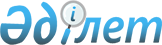 "2011-2013 жылдарға арналған аудандық бюджет туралы" 2010 жылғы 28 
желтоқсандағы № 26-3 шешіміне өзгерістер мен толықтыру енгізу туралы
					
			Күшін жойған
			
			
		
					Шығыс Қазақстан облысы Абай аудандық мәслихатының 2011 жылғы 25 наурыздағы N 27-4 шешімі. Шығыс Қазақстан облысы Әділет департаментінің Абай ауданындағы Әділет басқармасында 2011 жылғы 29 наурызда N 5-5-124 тіркелді. Күші жойылды - Шығыс Қазақстан облысы Абай аудандық мәслихатының 2012 жылғы 17 ақпандағы N 2-3 шешімімен

      Ескерту. Күші жойылды - Шығыс Қазақстан облысы Абай аудандық мәслихатының 2012.02.17 N 2-3 шешімімен.

      

      

      Қазақстан Республикасының 2008 жылғы 4 желтоқсандағы № 95-ІV Бюджет кодексінің 109-бабы, “Қазақстан Республикасындағы жергілікті мемлекеттік басқару және өзін-өзі басқару туралы” Қазақстан Республикасының 2001 жылғы 23 қаңтардағы № 148 Заңының 6-бабы, 1-тармағының 1) тармақшасына, “2011-2013 жылдарға арналған облыстық бюджет туралы” Шығыс Қазақстан облыстық мәслихатының 11 наурыз 2011 жылғы 27-ші сессиясының № 27/336-ІV (Нормативтік құқықтық актілерді мемлекеттік тіркеу Тізіліміне № 2543 болып 2011 жылы 17 наурызда тіркелген) шешімін басшылыққа ала отырып аудандық мәслихат ШЕШІМ ҚАБЫЛДАДЫ:



      1. “2011-2013 жылдарға арналған аудандық бюджет туралы” 2010 жылғы № 26-3 (Нормативтік құқықтық актілерді мемлекеттік тіркеу Тізілімінде № 5-5-120 болып 2010 жылы 31 желтоқсанда тіркелген “Абай елі” газетінің 2011 жылғы 1-7 қаңтардағы № 1 санында жарияланған) шешіміне мынандай өзгерістер мен толықтыру енгізілсін:



      1) тармақта:

      1) тармақшада

      «1696074,0» саны «1739917,1» санымен ауыстырылсын.

      «137382,0» саны «138867» санымен ауыстырылсын;

      «3254,0» саны «1769,0» санымен ауыстырылсын;

      «1550438,0» саны «1588007» санымен ауыстырылсын;

      бюджет қаражатының бос қалдықтары – 6274,1 мың теңге;

      2) тармақшада

      «1696074,0» саны «1739917,1» санымен ауыстырылсын;



      2) 1 қосымшадағы «Жалпы сипаттағы мемлекеттік қызметтер» 01 функционалдық тобындағы «177407» саны «177550,9 санымен ауыстырылсын.

      «Білім беру» 04 функционалдық тобындағы «852834» саны «869054,5» санымен ауыстырылсын. Оның ішінде:



      2011 жылға арналған аудандық бюджетте облыстық бюджеттен ағымдағы нысаналы трансферттердің түсуі ескерілсін:

      - электронды оқулықтар сатып алуға – 850,0 мың теңге.



      2011 жылға арналған аудандық бюджет түсімдері құрамында республикалық бюджеттен мынадай мөлшердегі нысаналы ағымдағы трансферттер көзделгені ескерілсін, оның ішінде:

      - үйде оқитын мүгедек балаларды құрал-жабдықпен, бағдарламалық қамтыммен қамтамасыз етуге – 7200,0 мың теңге;

      - жетім сәбиді (жетім балаларды) және ата-анасының қамқорлығынсыз қалған сәбиді (балаларды) асырап бағу үшін қамқоршыларға ай сайын ақша қаражаттарын төлеуге – 3327,0 мың теңге;

      - мектеп мұғалімдеріне және мектепке дейінгі білім беру ұйымдары тәрбиешілеріне біліктілік санаты үшін қосымша ақының мөлшерін арттыруға 4488,0 мың теңге;



      «Әлеуметтік көмек және әлеуметтік қамсыздандыру» 06 функционалдық тобындағы «139186» саны «148341» санымен ауыстырылсын. Оның ішінде:

      2011 жылға арналған аудандық бюджетте облыстық бюджеттен ағымдағы нысаналы трансферттердің түсуі ескерілсін:

      - мұқтаж азаматтардың жекелеген санаттарына әлеуметтік көмекке – 30936 мың теңге;



      2011 жылға арналған аудандық бюджет түсімдері құрамында республикалық бюджеттен мынадай мөлшердегі нысаналы ағымдағы трансферттер көзделгені ескерілсін, оның ішінде:

      - аудандар (облыстық маңызы бар қалалар) бюджеттеріне жалақыны ішінара субсидиялауға, қоныс аударуға субсидиялар беруге, жұмыспен қамту орталықтарын құруға 9179,0 мың теңге;



      «Тұрғын үй-коммуналдық шаруашылық» 07 функционалдық тобындағы «278882» саны «286146» санымен ауыстырылсын. Оның ішінде:



      2011 жылға арналған бюджетте аудандар (облыстық маңызы бар қалалар) бюджеттеріне Жұмыспен қамту 2020 бағдарламасы шеңберінде инженерлік-коммуникациялық инфрақұрылымды дамытуға республикалық бюджеттен 10000,0 мың теңге сомасында нысаналы даму трансферті қарастырылғаны ескерілсін.



      «Мәдениет, спорт, туризм және ақпараттық кеңістік» 08 функционалдық тобындағы «108220» саны «111842» санымен ауыстырылсын. Оның ішінде:



      2011 жылға арналған аудандық бюджетте облыстық бюджеттен ағымдағы нысаналы трансферттердің түсуі ескерілсін, соның ішінде:

      - жастар саясаты саласындағы өңірлік бағдарламаларды іске асыруға – 2222,0 мың теңге.



      «Ауыл, су, орман, балық шаруашылығы, ерекше қорғалатын табиғи аумақтар, қоршаған ортаны және жануарлар дүниесін қорғау, жер қатынастары 10 функционалдық тобындағы «57869» саны «68030» санымен ауыстырылсын. Оның ішінде:



      2011 жылға арналған аудандық бюджетте облыстық бюджеттен ағымдағы нысаналы трансферттердің түсуі ескерілсін, соның ішінде:

      - эпизоотияға қарсы шараларды жүргізуге – 61190,0 мың теңге;

      - ауылдық елді мекендердің әлеуметтік саласының мамандарын әлеуметтік қолдау шараларын іске асыру үшін – 2069,0 мың теңге;



      «Көлік және коммуникация» 12 функционалдық тобындағы «16264» саны «17264» санымен ауыстырылсын.



      «Басқалар» 13 функционалдық тобындағы «40623» саны «34309,2» санымен ауыстырылсын.



      «Трансферттер» 15 функционалдық тобы



      «Нысаналы пайдаланылмаған (толық пайдаланылмаған) трансферттерді қайтару» - 2590,5 мың теңге 006 бағдарламасымен толықтырылсын.



      2. Осы шешім 2011 жылдың 1 қаңтарынан бастап қолданысқа енгізіледі.

      

      

      Сессия төрағасы:                                   Б. Кәрібаев

      

      Абай аудандық

      мәслихатының хатшысы:                              Т. Аманғазы

Шығыс Қазақстан облысы

Абай аудандық мәслихатының

2011 жылғы 25 наурыздағы

№ 27-4 шешіміне № 1 қосымша 

2011 жылға арналған аудандық бюджет      

      

      Абай ауданының

      экономика және бюджеттік

      жоспарлау бөлімінің бастығы                      Б. Тәттібеков 

2011 жылға арналған Абай ауданының бюджеті бойынша

секвестрлеуге жатпайтын бағдарламалары тізімі      

      

      Абай ауданының

      экономика және бюджеттік

      жоспарлау бөлімінің бастығы                     Б. Тәттібеков
					© 2012. Қазақстан Республикасы Әділет министрлігінің «Қазақстан Республикасының Заңнама және құқықтық ақпарат институты» ШЖҚ РМК
				СанатыСыныбыІшкі

сыныбыЕрек

шелігіКіріс түрлеріБарлық кірістер

(мың теңге)123456І. ТҮСІМДЕР1 739 917,1КІРІСТЕР145 636,01Салықтық түсімдер138 867,001Табыс салығы63 340,02Жеке табыс салығы63 340,001Төлем көзінен салық салынатын табыстардан ұсталатын жеке табыс салығы52 581,002Төлем көзінен салық салынбайтын табыстардан ұсталатын жеке табыс салығы10 326,003Қызметін біржолғы талон бойынша жүзеге асыратын жеке тұлғалардан алынатын жеке табыс салығы433,003Әлеуметтік салық55 802,01Әлеуметтік салық55 802,001Әлеуметтік салық55 802,004Меншікке салынатын салықтар16 559,01Мүлікке салынатын салықтар3 125,001Заңды тұлғалардың және жеке кәсіпкерлердің мүлкіне салынатын салық2 590,002Жеке тұлғалардың мүлікке салынатын салық535,03Жер салығы821,001Ауыл шаруашылығы мақсатындағы жерлерге жеке тұлғалардан алынатын жер салығы10,002Елдi мекендер жерлерiне жеке тұлғалардан алынатын жер салығы505,003Өнеркәсіп, көлік, байланыс, қорғаныс жерлеріне және ауылшаруашылығына арналмаған өзге де жерге салынатын жер салығы15,007Ауыл шаруашылығы мақсатындағы жерлерге заңды тұлғалардан, жеке кәсіпкерлерден, жеке нотариустар мен адвокаттардан алынатын жер салығы35,008Елді мекендер жерлеріне заңды тұлғалардан, жеке кәсіпкерлерден, жеке нотариустар мен адвокаттардан алынатын жер салығы256,04Көлік құралдарына салынатын салық10 463,001Заңды тұлғалардан көлік құралдарына салынатын салық437,002Жеке тұлғалардан көлік құралдарына салынатын салық10 026,05Бірыңғай жер салығы2 150,001Бірыңғай жер салығы2 150,005Тауарларға, жұмыстарға және қызметтерге салынатын iшкi салықтар1 543,02Акциздер531,096Заңды және жеке тұлғалар бөлшек саудада өткізетін, сондай-ақ өзінің өндірістік мұқтаждарына пайдаланылатын бензин (авиациялықты қоспағанда)520,097Заңды және жеке тұлғаларға бөлшек саудада өткізетін, сондай-ақ өз өндірістік мұқтаждарына пайдаланылатын дизель отыны11,03Табиғи және басқа ресурстарды пайдаланғаны үшiн түсетін түсiмдер140,015Жер учаскелерін пайдаланғаны үшін төлем140,04Кәсіпкерлік және кәсіби қызметті жүргізгені үшін алынатын алымдар872,001Жеке кәсіпкерлерді мемлекеттік тіркегені үшін алынатын алым60,002Жекелеген қызмет түрлерімен айналысу құқығы үшін алынатын лицензиялық алым420,003Заңды тұлғаларды мемлекеттiк тiркегенi және филиалдар мен өкiлдiктердi есептiк тiркегенi, сондай-ақ оларды қайта тіркегені үшiн алым38,005Жылжымалы мүлікті кепілдікке салуды мемлекеттік тіркегені және кеменiң немесе жасалып жатқан кеменiң ипотекасы үшін алынатын алым88,014Көлік құралдарын мемлекеттік тіркегені, сондай-ақ оларды қайта тіркегені үшін алым9,018Жылжымайтын мүлікке және олармен мәміле жасау құқығын мемлекеттік тіркегені үшін алынатын алым250,020Жергілікті маңызы бар және елді мекендердегі жалпы пайдаланудағы автомобиль жолдарының бөлу жолағында сыртқы (көрнекі) жарнамаларды орналастырғаны үшін алынатын төлем7,05Ойын бизнесіне салық0,002Тіркелген салық08Заңдық мәнді іс-әрекеттерді жасағаны және (немесе) оған уәкілеттігі бар мемлекеттік органдар немесе лауазымды адамдар құжаттар бергені үшін алынатын міндетті төлемдер1 623,01Мемлекеттік баж1 623,002Мемлекеттік мекемелерге сотқа берілетін талап арыздарынан алынатын мемлекеттік бажды қоспағанда, мемлекеттік баж сотқа берілетін талап арыздардан, ерекше талап ету істері арыздарынан, ерекше жүргізілетін істер бойынша арыздардан (шағымдардан), сот бұйрығын шығару туралы өтініштерден, атқару парағының дубликатын беру туралы шағымдардан, аралық (төрелік) соттардың және шетелдік соттардың шешімдерін мәжбүрлеп орындауға атқару парағын беру туралы шағымдардың, сот актілерінің атқару парағының және өзге де құжаттардың көшірмелерін қайта беру туралы шағымдардан алынады730,003Нотариаттық іс-қимылдар жасағаны үшін, мемлекеттік баж0,004Азаматтық хал актілерін тіркегені үшін, сондай-ақ азаматтарға азаматтық хал актілерін тіркеу туралы куәліктерді және азаматтық хал актілері жазбаларын өзгертуге, толықтыруға және қалпына келтіруге байланысты куәліктерді қайтадан бергені үшін мемлекеттік баж570,005Шетелге баруға және Қазақстан Республикасына басқа мемлекеттерден адамдарды шақыруға құқық беретін құжаттарды ресімдегені үшін, сондай-ақ осы құжаттарға өзгерістер енгізгені үшін мемлекеттік баж0,007Қазақстан Республикасының азаматтығын алу, Қазақстан Республикасының азаматтығын қалпына келтіру және Қазақстан Республикасының азаматтығын тоқтату туралы құжаттарды ресімдегені үшін мемлекеттік баж0,008Тұрғылықты жерін тіркегені үшін мемлекеттік баж138,009Аңшы куәлігін бергені және оны жыл сайын тіркегені үшін мемлекеттік баж0,010Жеке және заңды тұлғалардың азаматтық, қызметтік қаруының (аңшылық суық қаруды, белгі беретін қаруды, ұңғысыз атыс қаруын, механикалық шашыратқыштарды, көзден жас ағызатын немесе тітіркендіретін заттар толтырылған аэрозольді және басқа құрылғыларды, үрлемелі қуаты 7,5 дж-дан аспайтын пневматикалық қаруды қоспағанда және калибрі 4,5 мм-ге дейінгілерін қоспағанда) әрбір бірлігін тіркегені және қайта тіркегені үшін алынатын мемлекеттік баж15,012Қаруды және оның оқтарын сақтауға немесе сақтау мен алып жүруге, тасымалдауға, Қазақстан Республикасының аумағына әкелуге және Қазақстан Республикасынан әкетуге рұқсат бергені үшін алынатын мемлекеттік баж140,021Тракторшы-машинистің куәлігі берілгені үшін алынатын мемлекеттік баж30,02Салықтық емес түсімдер1 769,001Мемлекеттік меншіктен түсетін кірістер1 305,03Мемлекет меншігіндегі акциялардың мемлекеттік пакеттеріне дивидендтер0,002Коммуналдық меншіктегі акциялардың мемлекеттік пакетіне берілетін дивидендтер5Мемлекет меншігіндегі мүлікті жалға беруден түсетін кірістер1 305,004Коммуналдық меншіктегі мүлікті жалдаудан түсетін кірістер1 305,004Мемлекеттік бюджеттен қаржыландырылатын, сондай-ақ Қазақстан Республикасы Ұлттық Банкінің бюджетінен (шығыстар сметасынан) ұсталатын және қаржыландырылатын мемлекеттік мекемелер салатын айыппұлдар, өсімпұлдар, санкциялар, өндіріп алулар0,01Мұнай секторы ұйымдарынан түсетін түсімдерді қоспағанда, мемлекеттік бюджеттен қаржыландырылатын, сондай-ақ Қазақстан Республикасы Ұлттық Банкінің бюджетінен (шығыстар сметасынан) ұсталатын және қаржыландырылатын мемлекеттік мекемелер салатын айыппұлдар, өсімпұлдар, санкциялар, өндіріп алулар0,005Жергілікті мемлекеттік органдар салатын әкімшілік айыппұлдар, өсімпұлдар, санкциялар0,014Жергілікті бюджеттен қаржыландырылатын мемлекеттік мекемелермен алынатын өзге де айыппұлдар, өсімпұлдар, санкциялар0,006Басқа да салықтық емес түсімдер464,01Басқа да салықтық емес түсімдер464,007Бұрын жергілікті бюджеттен алынған, пайдаланылмаған қаражаттардың қайтарылуы0,009Жергілікті бюджетке түсетін салықтық емес басқа да түсімдер464,03Негізгі капиталды сатудан түсетін түсімдер5 000,003Жерді және материалдық емес активтерді сату5 000,01Жерді сату5 000,001Жер учаскелерін сатудан түсетін түсімдер5 000,02Материалдық емес активтерді сату0,002Жер учаскелерін жалдау құқығын сатқаны үшін төлем0,04Трансферттердің түсімдері1 588 007,002Мемлекеттік басқарудың жоғары тұрған органдарынан түсетін трансферттер1 588 007,02Облыстық бюджеттен түсетін трансферттер1 588 007,001Ағымдағы нысаналы трансферттер152 023,002Нысаналы даму трансферттері252 672,003Субвенциялар1 183 312,08Бюджет қаражаттарының пайдаланылатын қалдықтары6 274,101Бюджет қаражаты қалдықтары6 274,11Бюджет қаражатының бос қалдықтары6 274,101Бюджет қаражатының бос қалдықтары6 274,1Функ

цио

нал

дық

топКіші

функ

цияБюджет

тік

бағдар

лама

лардың

әкiм

шiсiБағ

дар

ламаКіші

бағ

дар

ламаII.ШЫҒЫСТАР ЖӘНЕ НЕСИЕЛЕУ.Сомасы

(мың теңге)ІІ. ШЫҒЫСТАР.1 739 917,101Жалпы сипаттағы мемлекеттiк қызметтер177 550,91Мемлекеттiк басқарудың жалпы функцияларын орындайтын өкiлдi, атқарушы және басқа органдар153 671,5112Аудан (облыстық маңызы бар қала) мәслихатының аппараты11 775,0001Аудан (облыстық маңызы бар қала) мәслихатының қызметін қамтамасыз ету жөніндегі қызметтер11 525,0003Мемлекеттік органдардың күрделі шығыстары250,0122Аудан (облыстық маңызы бар қала) әкімінің аппараты67 946,8001Аудан (облыстық маңызы бар қала) әкімінің қызметін қамтамасыз ету жөніндегі қызметтер47 420,8002Ақпараттық жүйелер құру600,0003Мемлекеттік органдардың күрделі шығыстары19 926,0123Қаладағы аудан, аудандық маңызы бар қала, кент, ауыл (село), ауылдық (селолық) округ әкімінің аппараты73 949,7001Қаладағы аудан, аудандық маңызы бар қаланың, кент, ауыл (село), ауылдық (селолық) округ әкімінің қызметін қамтамасыз ету жөніндегі қызметтер73 949,72Қаржылық қызмет12 891,4452Ауданның (облыстық маңызы бар қаланың) қаржы бөлімі12 891,4001Аудандық бюджетті орындау және коммуналдық меншікті (облыстық маңызы бар қала) саласындағы мемлекеттік саясатты іске асыру жөніндегі қызметтер12 571,4003Салық салу мақсатында мүлікті бағалауды жүргізу63,0004Біржолғы талондарды беру жөніндегі жұмысты және біржолғы талондарды іске асырудан сомаларды жинаудың толықтығын қамтамасыз етуді ұйымдастыру7,0018Мемлекеттік органдардың күрделі шығыстары250,05Жоспарлау және статистикалық қызмет10 988,0453Ауданның (облыстық маңызы бар қаланың) экономика және бюджеттік жоспарлау бөлімі10 988,0001Экономикалық саясатты, мемлекеттік жоспарлау жүйесін қалыптастыру және дамыту және ауданды (облыстық маңызы бар қаланы) басқару саласындағы мемлекеттік саясатты іске асыру жөніндегі қызметтер10 988,002Қорғаныс3 661,01Әскери мұқтаждар3 661,0122Аудан (облыстық маңызы бар қала) әкімінің аппараты3 661,0005Жалпыға бірдей әскери міндетті атқару шеңберіндегі іс-шаралар3 661,004Бiлiм беру869 054,51Мектепке дейiнгi тәрбие және оқыту68 684,0471Ауданның (облыстық маңызы бар қаланың) білім, дене шынықтыру және спорт бөлімі68 684,0003Мектепке дейінгі тәрбие ұйымдарының қызметін қамтамасыз ету64 196,0025Мектеп мұғалімдеріне және мектепке дейінгі ұйымдардың тәрбиешілеріне біліктілік санаты үшін қосымша ақы көлемін ұлғайту4 488,0011Республикалық бюджеттен берілетін трансферттер есебiнен4 488,02Бастауыш, негізгі орта және жалпы орта білім беру767 186,0471Ауданның (облыстық маңызы бар қаланың) білім, дене шынықтыру және спорт бөлімі767 186,0004Жалпы білім беру714 541,0005Балалар мен жеткіншектерге қосымша білім беру52 645,09Бiлiм беру саласындағы өзге де қызметтер33 184,5466Ауданның (облыстық маңызы бар қаланың) сәулет, қала құрылысы және құрылыс бөлімі11 070,5037Білім беру объектілерін салу және реконструкциялау11 070,5011Республикалық бюджеттен берілетін трансферттер есебiнен0,0015Жергілікті бюджет қаражаты есебінен11 070,5471Ауданның (облыстық маңызы бар қаланың) білім, дене шынықтыру және спорт бөлімі22 114,0009Ауданның (облыстық маңызы бар қаланың) мемлекеттік білім беру мекемелер үшін оқулықтар мен оқу-әдiстемелiк кешендерді сатып алу және жеткізу11 587,0016Өңірлік жұмыспен қамту және кадрларды қайта даярлау стратегиясын іске асыру шеңберінде білім беру объектілерін күрделі, ағымды жөндеу0,0027Республикалық бюджеттен берілетін трансферттер есебiнен0,0028Облыстық бюджеттен берілетін трансферттер есебінен0,0029Ауданның (облыстық маңызы бар қаланың) бюджет қаражаты есебінен0,0020Жетім баланы (жетім балаларды) және ата-аналарының қамқорынсыз қалған баланы (балаларды) күтіп-ұстауға асыраушыларына ай сайынғы ақшалай қаражат төлемдері3 327,0011Республикалық бюджеттен берілетін трансферттер есебiнен3 327,0015Жергілікті бюджет қаражаты есебінен0,0023Үйде оқытылатын мүгедек балаларды жабдықпен, бағдарламалық қамтыммен қамтамасыз ету7 200,0011Республикалық бюджеттен берілетін трансферттер есебiнен7 200,0015Жергілікті бюджет қаражаты есебінен0,006Әлеуметтiк көмек және әлеуметтiк қамсыздандыру148 341,02Әлеуметтiк көмек135 265,0451Ауданның (облыстық маңызы бар қаланың) жұмыспен қамту және әлеуметтік бағдарламалар бөлімі135 265,0002Еңбекпен қамту бағдарламасы19 577,0100Қоғамдық жұмыстар15 000,0101Жұмыссыздарды кәсіптік даярлау және қайта даярлау1 949,0102Халықты жұмыспен қамту саласында азаматтарды әлеуметтік қорғау жөніндегі қосымша шаралар2 628,0103Республикалық бюджеттен ағымдағы нысаналы трансферттер есебінен әлеуметтік жұмыс орындарыг және жастар тәжірибесі бағдарламасын кеңейту0,0104Жұмыспен қамту 2020 бағдарламасына қатысушыларға мемлекеттік қолдау шараларын көрсету0,0004Ауылдық жерлерде тұратын денсаулық сақтау, білім беру, әлеуметтік қамтамасыз ету, мәдениет және спорт мамандарына отын сатып алуға Қазақстан Республикасының заңнамасына сәйкес әлеуметтік көмек көрсету6 480,0005Мемлекеттік атаулы әлеуметтік көмек9 624,0011Республикалық бюджеттен берілетін трансферттер есебiнен0,0015Жергілікті бюджет қаражаты есебінен9 624,0006Тұрғын үй көмегі6 800,0007Жергілікті өкілетті органдардың шешімі бойынша мұқтаж азаматтардың жекелеген топтарына әлеуметтік көмек38 497,0028Облыстық бюджеттен берілетін трансферттер есебінен30 936,0029Ауданның (облыстық маңызы бар қаланың) бюджет қаражаты есебінен7 561,0010Үйден тәрбиеленіп оқытылатын мүгедек балаларды материалдық қамтамасыз ету3 400,0014Мұқтаж азаматтарға үйде әлеуметтік көмек көрсету10 204,0011Республикалық бюджеттен берілетін трансферттер есебiнен2 400,0015Жергілікті бюджет қаражаты есебінен7 804,001618 жасқа дейінгі балаларға мемлекеттік жәрдемақылар30 004,0011Республикалық бюджеттен берілетін трансферттер есебiнен0,0015Жергілікті бюджет қаражаты есебінен30 004,0017Мүгедектерді оңалту жеке бағдарламасына сәйкес, мұқтаж мүгедектерді міндетті гигиеналық құралдармен қамтамасыз етуге және ымдау тілі мамандарының, жеке көмекшілердің қызмет көрсету1 500,0023Жұмыспен қамту орталықтарының қызметін қамтамасыз ету9 179,0011Республикалық бюджеттен берілетін трансферттер есебiнен9 179,0015Жергілікті бюджет қаражаты есебінен9Әлеуметтiк көмек және әлеуметтiк қамтамасыз ету салаларындағы өзге де қызметтер13 076,0451Ауданның (облыстық маңызы бар қаланың) жұмыспен қамту және әлеуметтік бағдарламалар бөлімі13 076,0001Жергілікті деңгейде халық үшін әлеуметтік бағдарламаларды жұмыспен қамтуды қамтамасыз етуді іске асыру саласындағы мемлекеттік саясатты іске асыру жөніндегі қызметтер11 876,0011Жәрдемақыларды және басқа да әлеуметтік төлемдерді есептеу, төлеу мен жеткізу бойынша қызметтерге ақы төлеу1 200,007Тұрғын үй-коммуналдық шаруашылық286 146,01Тұрғын үй шаруашылығы10 500,0458Ауданның (облыстық маңызы бар қаланың) тұрғын үй-коммуналдық шаруашылығы, жолаушылар көлігі және автомобиль жолдары бөлімі500,0004Азаматтардың жекелеген санаттарын тұрғын үймен қамтамасыз ету500,0013Республикалық бюджеттен берілген кредиттер есебiнен0,0015Жергілікті бюджет қаражаты есебінен500,0466Ауданның (облыстық маңызы бар қаланың) сәулет, қала құрылысы және құрылыс бөлімі10 000,0018Жұмыспен қамту 2020 бағдарламасы шеңберінде инженерлік-коммуникациялық инфрақұрылымның дамуы10 000,0011Республикалық бюджеттен берілетін трансферттер есебiнен10 000,0015Жергілікті бюджет қаражаты есебінен7804,02Коммуналдық шаруашылық248 636,0458Ауданның (облыстық маңызы бар қаланың) тұрғын үй-коммуналдық шаруашылығы, жолаушылар көлігі және автомобиль жолдары бөлімі248 636,0012Сумен жабдықтау және су бөлу жүйесінің қызмет етуі5 964,0029Сумен жабдықтау жүйесін дамыту242 672,0011Республикалық бюджеттен берілетін трансферттер есебiнен221 785,0015Жергілікті бюджет қаражаты есебінен20 887,03Елді-мекендерді көркейту27 010,0123Қаладағы аудан, аудандық маңызы бар қала, кент, ауыл (село), ауылдық (селолық) округ әкімінің аппараты27 010,0008Елді мекендерде көшелерді жарықтандыру7 910,0009Елді мекендердің санитариясын қамтамасыз ету1 100,0011Елді мекендерді абаттандыру мен көгалдандыру18 000,008Мәдениет, спорт, туризм және ақпараттық кеңістiк111 842,01Мәдениет саласындағы қызмет70 853,0455Ауданның (облыстық маңызы бар қаланың) мәдениет және тілдерді дамыту бөлімі70 853,0003Мәдени-демалыс жұмысын қолдау70 853,02Спорт4 600,0471Ауданның (облыстық маңызы бар қаланың) білім, дене шынықтыру және спорт бөлімі4 600,0014Аудандық (облыстық маңызы бар қалалық) деңгейде спорттық жарыстар өткiзу545,0015Әртүрлi спорт түрлерi бойынша аудан (облыстық маңызы бар қала) құрама командаларының мүшелерiн дайындау және олардың облыстық спорт жарыстарына қатысуы4 055,03Ақпараттық кеңiстiк22 516,0455Ауданның (облыстық маңызы бар қаланың) мәдениет және тілдерді дамыту бөлімі17 516,0006Аудандық (қалалық) кiтапханалардың жұмыс iстеуi17 216,0007Мемлекеттік тілді және Қазақстан халықтарының басқа да тілдерін дамыту300,0456Ауданның (облыстық маңызы бар қаланың) ішкі саясат бөлімі5 000,0002Газеттер мен журналдар арқылы мемлекеттік ақпараттық саясат жүргізу5 000,09Мәдениет, спорт, туризм және ақпараттық кеңiстiктi ұйымдастыру жөнiндегi өзге де қызметтер13 873,0455Ауданның (облыстық маңызы бар қаланың) мәдениет және тілдерді дамыту бөлімі6 411,0001Жергілікті деңгейде тілдерді және мәдениетті дамыту саласындағы мемлекеттік саясатты іске асыру жөніндегі қызметтер6 411,0004Өңірлік жұмыспен қамту және кадрларды қайта даярлау стратегиясын іске асыру шеңберінде мәдениет объектілерін күрделі, ағымды жөндеу0,0027Республикалық бюджеттен берілетін трансферттер есебiнен0,0028Облыстық бюджеттен берілетін трансферттер есебінен0,0029Ауданның (облыстық маңызы бар қаланың) бюджет қаражаты есебінен0,0456Ауданның (облыстық маңызы бар қаланың) ішкі саясат бөлімі7 462,0001Жергілікті деңгейде ақпарат, мемлекеттілікті нығайту және азаматтардың әлеуметтік сенімділігін қалыптастыру саласында мемлекеттік саясатты іске асыру жөніндегі қызметтер4 890,0003Жастар саясаты саласындағы өңірлік бағдарламаларды іске асыру2 572,010Ауыл, су, орман, балық шаруашылығы, ерекше қорғалатын табиғи аумақтар, қоршаған ортаны және жануарлар дүниесін қорғау, жер қатынастары68 030,01Ауыл шаруашылығы2 069,0453Ауданның (облыстық маңызы бар қаланың) экономика және бюджеттік жоспарлау бөлімі2 069,0099Республикалық бюджеттен берілетін нысаналы трансферттер есебінен ауылдық елді мекендер саласының мамандарын әлеуметтік қолдау шараларын іске асыру2 069,06Жер қатынастары4 771,0463Ауданның (облыстық маңызы бар қаланың) жер қатынастары бөлімі4 771,0001Аудан (облыстық маңызы бар қала) аумағында жер қатынастарын реттеу саласындағы мемлекеттік саясатты іске асыру жөніндегі қызметтер4 771,09Ауыл, су, орман, балық шаруашылығы және қоршаған ортаны қорғау мен жер қатынастары саласындағы өзге де қызметтер61 190,0475Ауданның (облыстық маңызы бар қаланың) кәсіпкерлік, ауыл шаруашылығы және ветеринария бөлімі61 190,0013Эпизоотияға қарсы іс-шаралар жүргізу61 190,011Өнеркәсіп, сәулет, қала құрылысы және құрылыс қызметі21 128,02Сәулет, қала құрылысы және құрылыс қызметі21 128,0466Ауданның (облыстық маңызы бар қаланың) сәулет, қала құрылысы және құрылыс бөлімі21 128,0001Құрылыс, облыс қалаларының, аудандарының және елді мекендерінің сәулеттік бейнесін жақсарту саласындағы мемлекеттік саясатты іске асыру және ауданның (облыстық маңызы бар қаланың) аумағын оңтайлы және тиімді қала құрылыстық игеруді қамтамасыз ету жөніндегі қызметтер4 397,0013Аудан аумағында қала құрылысын дамытудың кешенді схемаларын, аудандық (облыстық) маңызы бар қалалардың, кенттердің және өзге де ауылдық елді мекендердің бас жоспарларын әзірлеу16 731,012Көлiк және коммуникация17 264,01Автомобиль көлiгi16 264,0123Қаладағы аудан, аудандық маңызы бар қала, кент, ауыл (село), ауылдық (селолық) округ әкімінің аппараты3 000,0013Аудандық маңызы бар қалаларда, кенттерде, ауылдарда (селоларда), ауылдық (селолық) округтерде автомобиль жолдарының жұмыс істеуін қамтамасыз ету3 000,0011Республикалық бюджеттен берілетін трансферттер есебiнен0,0015Жергілікті бюджет қаражаты есебінен3 000,0458Ауданның (облыстық маңызы бар қаланың) тұрғын үй-коммуналдық шаруашылығы, жолаушылар көлігі және автомобиль жолдары бөлімі13 264,0023Автомобиль жолдарының жұмыс істеуін қамтамасыз ету13 264,0011Республикалық бюджеттен берілетін трансферттер есебiнен0,0015Жергілікті бюджет қаражаты есебінен13 264,09Көлiк және коммуникациялар саласындағы өзге де қызметтер1 000,0458Ауданның (облыстық маңызы бар қаланың) тұрғын үй-коммуналдық шаруашылығы, жолаушылар көлігі және автомобиль жолдары бөлімі1 000,0024Кентiшiлiк (қалаiшiлiк) және ауданiшiлiк қоғамдық жолаушылар тасымалдарын ұйымдастыру1 000,013Басқалар34 309,23Кәсiпкерлiк қызметтi қолдау және бәсекелестікті қорғау150,0475Ауданның (облыстық маңызы бар қаланың) кәсіпкерлік, ауыл шаруашылығы және ветеринария бөлімі150,0014Кәсіпкерлік қызметті қолдау150,09Басқалар34 159,2451Ауданның (облыстық маңызы бар қаланың) жұмыспен қамту және әлеуметтік бағдарламалар бөлімі312,0022«Бизнестің жол картасы 2020» бағдарламасы шеңберінде жеке кәсіпкерлікті қолдау312,0011Республикалық бюджеттен берілетін трансферттер есебiнен312,0015Жергілікті бюджет қаражаты есебінен0,0452Ауданның (облыстық маңызы бар қаланың) қаржы бөлімі2 900,0012Ауданның (облыстық маңызы бар қаланың) жергілікті атқарушы органының резерві2 900,0100Ауданның (облыстық маңызы бар қаланың) аумағындағы табиғи және техногендік сипаттағы төтенше жағдайларды жоюға арналған ауданның (облыстық маңызы бар қаланың) жергілікті атқарушы органының төтенше резерві2 900,0458Ауданның (облыстық маңызы бар қаланың) тұрғын үй-коммуналдық шаруашылығы, жолаушылар көлігі және автомобиль жолдары бөлімі8 582,0001Жергілікті деңгейде тұрғын үй-коммуналдық шаруашылығы, жолаушылар көлігі және автомобиль жолдары саласындағы мемлекеттік саясатты іске асыру жөніндегі қызметтер8 582,0471Ауданның (облыстық маңызы бар қаланың) білім, дене шынықтыру және спорт бөлімі11 488,2001Білім, дене шынықтыру және спорт бөлімі қызметін қамтамасыз ету9 288,2018Мемлекеттік органдардың күрделі шығыстары2 200,0475Ауданның (облыстық маңызы бар қаланың) кәсіпкерлік, ауыл шаруашылығы және ветеринария бөлімі10 877,0001Жергілікті деңгейде кәсіпкерлік, өнеркәсіп, ауыл шаруашылығы және ветеринария саласындағы мемлекеттік саясатты іске асыру жөніндегі қызметтер10 877,015Трансферттер2 590,51Трансферттер2 590,5452Ауданның (облыстық маңызы бар қаланың) қаржы бөлімі2 590,5006Нысаналы пайдаланылмаған (толық пайдаланылмаған) трансферттерді қайтару2 590,5ІІІ. Таза бюджеттік кредит беру12 463,0Бюджеттік кредиттер12 463,010Ауыл, су, орман, балық шаруашылығы, ерекше қорғалатын табиғи аумақтар, қоршаған ортаны және жануарлар дүниесін қорғау, жер қатынастары12 463,01Ауыл шаруашылығы12 463,0453Ауданның (облыстық маңызы бар қаланың) экономика және бюджеттік жоспарлау бөлімі12 463,0006Ауылдық елді мекендердің әлеуметтік саласының мамандарын әлеуметтік қолдау шараларын іске асыру үшін бюджеттік кредиттер12 463,0Функ

цио

нал

дық

топКіші

функ

цияБюджет

тік

бағдар

лама

лардың

әкiм

шiсiБағдар

ламаКіші

бағдар

ламаII.ШЫҒЫСТАР ЖӘНЕ НЕСИЕЛЕУ.ШЫҒЫСТАР.04Бiлiм беру2Бастауыш, негізгі орта және жалпы орта бiлiм беру471Ауданның (облыстық маңызы бар қаланың) білім, дене шынықтыру және спорт бөлімі004Жалпы білім беру